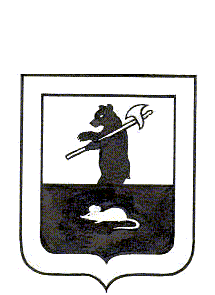 АДМИНИСТРАЦИЯ ГОРОДСКОГО ПОСЕЛЕНИЯ МЫШКИНПОСТАНОВЛЕНИЕг. Мышкин21.03.2018                                                                        № 88 	О начале приема предложений от населенияо  мероприятиях по благоустройству общественной территории в рамках участия во Всероссийском конкурсе лучших проектов создания комфортной городской среды     В соответствии с  Федеральным законом от 6 октября  № 131-ФЗ «Об общих принципах организации местного самоуправления в Российской Федерации», руководствуясь Постановлением Правительства РФ от 07.03.2018 № 237 « Об утверждении Правил предоставления средств государственной поддержки из федерального бюджета бюджетам субъектов Российской Федерации для поощрения муниципальных образований- победителей Всероссийского конкурса лучших проектов создания комфортной городской среды», Уставом городского поселения Мышкин, решением общественной  комиссии в рамках реализации приоритетного проекта «Формирование современной городской среды на территории городского поселения Мышкин» на 2018-2022 годы,                                               ПОСТАНОВЛЯЕТ:1.   Организовать прием предложений от населения о мероприятиях  по выбранным общественным территориям и определить пункт сбора таких предложений.Необходимые мероприятия по благоустройству общественной территории - Сквер (памятный крест) : г. Мышкин, ул. Ленина.Необходимые мероприятия по благоустройству общественной территории – Площадь Успенская: г. Мышкин,  пл. Успенская              (восстановление историко-архитектурного комплекса усадьбы Купцов Чистовых).2.1  Определить пунктом сбора указанных предложений от населения                   Администрацию городского поселения Мышкин:  по адресу г. Мышкин       ул. К. Либкнехта, д.40 (второй этаж - приемная Главы городского поселения Мышкин),  адрес электронной почты: goradm.myshkin@mail.ru3.  Возложить функции по подведению итогов приема предложений от населения  на общественную комиссию в рамках реализации приоритетного проекта «Формирование современной  городской среды на территории городского поселения Мышкин на 2018-2022 годы» и определить перечень мероприятий, которые целесообразно реализовать  на данных общественных территориях. 4.    В течение 10 календарных дней со дня официального опубликования настоящего постановления осуществить сбор предложений от населения  по предлагаемым мероприятиям. 5.   Опубликовать настоящее постановление в газете «Волжские зори» и разместить на официальном сайте Администрации  городского поселения Мышкин в сети Интернет. 6.  Контроль за исполнением настоящего постановления возложить на заместителя Главы Администрации городского поселения Мышкин   Кошутину А.А.7.   Настоящее постановление вступает в силу с момента опубликования в газете « Волжские зори».Глава городского поселения Мышкин                                                                             Е.В. Петров